АДМИНИСТРАЦИЯ ТОМСКОЙ ОБЛАСТИРАСПОРЯЖЕНИЕот 16 декабря 2022 г. N 810-раОБ УТВЕРЖДЕНИИ ПЕРЕЧНЯ ПОБЕДИТЕЛЕЙ КОНКУРСАПО ПРЕДОСТАВЛЕНИЮ СУБСИДИЙ СОЦИАЛЬНО ОРИЕНТИРОВАННЫМНЕКОММЕРЧЕСКИМ ОРГАНИЗАЦИЯМ, ЗА ИСКЛЮЧЕНИЕМ ГОСУДАРСТВЕННЫХ(МУНИЦИПАЛЬНЫХ) УЧРЕЖДЕНИЙ, В РАМКАХ РЕАЛИЗАЦИИ МЕРОПРИЯТИЙПОДПРОГРАММЫ "СОДЕЙСТВИЕ РАЗВИТИЮ ИНСТИТУТОВ ГРАЖДАНСКОГООБЩЕСТВА ТОМСКОЙ ОБЛАСТИ" ГОСУДАРСТВЕННОЙ ПРОГРАММЫ"ПОВЫШЕНИЕ ЭФФЕКТИВНОСТИ РЕГИОНАЛЬНОГО И МУНИЦИПАЛЬНОГОУПРАВЛЕНИЯ В ТОМСКОЙ ОБЛАСТИ"1. В соответствии с Законом Томской области от 13 октября 2010 года N 218-ОЗ "О поддержке социально ориентированных некоммерческих организаций органами государственной власти Томской области", постановлением Администрации Томской области от 06.07.2018 N 274а "Об утверждении Порядка определения объема и предоставления субсидий, в том числе результатов их предоставления, социально ориентированным некоммерческим организациям, за исключением государственных (муниципальных) учреждений, в рамках реализации мероприятий подпрограммы "Содействие развитию институтов гражданского общества Томской области" государственной программы "Повышение эффективности регионального и муниципального управления в Томской области" и решением комиссии по проведению Конкурса по предоставлению субсидий социально ориентированным некоммерческим организациям, за исключением государственных (муниципальных) учреждений, в рамках реализации мероприятий подпрограммы "Содействие развитию институтов гражданского общества Томской области" государственной программы "Повышение эффективности регионального и муниципального управления в Томской области" (протокол от 10.11.2022 N 2) утвердить Перечень победителей конкурса по предоставлению субсидий социально ориентированным некоммерческим организациям, за исключением государственных (муниципальных) учреждений, в рамках реализации мероприятий подпрограммы "Содействие развитию институтов гражданского общества Томской области" государственной программы "Повышение эффективности регионального и муниципального управления в Томской области" согласно приложению к настоящему распоряжению.2. Департаменту информационной политики Администрации Томской области обеспечить опубликование настоящего распоряжения.3. Контроль за исполнением настоящего распоряжения возложить на заместителя Губернатора Томской области по внутренней политике и территориальному развитию.И.о. ГубернатораТомской областиА.М.РОЖКОВУтвержденраспоряжениемАдминистрации Томской областиот 16.12.2022 N 810-раПЕРЕЧЕНЬПОБЕДИТЕЛЕЙ КОНКУРСА ПО ПРЕДОСТАВЛЕНИЮ СУБСИДИЙ СОЦИАЛЬНООРИЕНТИРОВАННЫМ НЕКОММЕРЧЕСКИМ ОРГАНИЗАЦИЯМ, ЗА ИСКЛЮЧЕНИЕМГОСУДАРСТВЕННЫХ (МУНИЦИПАЛЬНЫХ) УЧРЕЖДЕНИЙ, В РАМКАХРЕАЛИЗАЦИИ МЕРОПРИЯТИЙ ПОДПРОГРАММЫ "СОДЕЙСТВИЕ РАЗВИТИЮИНСТИТУТОВ ГРАЖДАНСКОГО ОБЩЕСТВА ТОМСКОЙ ОБЛАСТИ"ГОСУДАРСТВЕННОЙ ПРОГРАММЫ "ПОВЫШЕНИЕ ЭФФЕКТИВНОСТИРЕГИОНАЛЬНОГО И МУНИЦИПАЛЬНОГО УПРАВЛЕНИЯ В ТОМСКОЙ ОБЛАСТИ"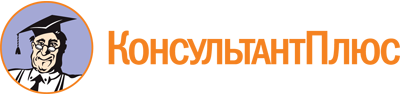 Распоряжение Администрации Томской области от 16.12.2022 N 810-ра
"Об утверждении Перечня победителей конкурса по предоставлению субсидий социально ориентированным некоммерческим организациям, за исключением государственных (муниципальных) учреждений, в рамках реализации мероприятий подпрограммы "Содействие развитию институтов гражданского общества Томской области" государственной программы "Повышение эффективности регионального и муниципального управления в Томской области"Документ предоставлен КонсультантПлюс

www.consultant.ru

Дата сохранения: 24.06.2023
 N п/пПобедитель конкурса по предоставлению субсидий социально ориентированным некоммерческим организациям, за исключением государственных (муниципальных) учреждений, в рамках реализации мероприятий подпрограммы "Содействие развитию институтов гражданского общества Томской области" государственной программы "Повышение эффективности регионального и муниципального управления в Томской области"Название проекта1.Благотворительный Фонд социальной поддержки и защиты прав детей, находящихся в трудной жизненной ситуации, охраны окружающей среды и защиты животных "Меркурия"Проект социализации детей-сирот "Наставник"2.Автономная некоммерческая организация дополнительного образования "Детский технопарк "Кванториум"Технопредки 2.0: создание гида-навигатора для образовательных организаций по работе с родителями3.Некоммерческий детский благотворительный фонд имени Алены ПетровойТеплый дом4.Томская региональная общественная организация "Ассоциация родителей детей с аутизмом "АУРА"Создание центра поддержки семей с детьми с расстройством аутистического спектра5.Томская региональная общественная организация по оказанию помощи в социокультурной реабилитации, адаптации и интеграции инвалидов всех категорий "Общество доступная среда"Социальный туризм для незрячих6.Местная общественная организация детей-инвалидов Парабельского района Томской области "Мы вместе"Создание и развитие условий для социальной адаптации детей-инвалидов Парабельского района7.Томская региональная общественная организация Общероссийской общественной организации инвалидов "Всероссийское ордена Трудового Красного Знамени общество слепых"К жизни через вдохновение - 28.Автономная некоммерческая организация "Центр иппотерапии и адаптивной верховой езды "Живое тепло"Живое тепло детям Сибири. Новый сезон9.Автономная некоммерческая организация "Координационный центр сохранения и популяризации культурного, исторического и природного наследия регионов, социальных услуг и патриотического воспитания "Единая Туристическая Информационная Система"Народные Туристские Центры Томской области 2.010.Ассоциация "Союз родителей детей-инвалидов, детей с ограниченными возможностями здоровья и инвалидов с детства"Шагаем вместе11.Томская областная детская общественная организация "Хобби-центр"Хакатон по виртуальной/дополненной реальности и беспилотным летательным аппаратам для школьников и студентов "VaeRo"12.Томская областная региональная организация Общероссийской общественной организации "Всероссийское общество инвалидов"Форум Все сВОИ13.Автономная некоммерческая организация культурно-досуговый центр "Светлица" ЗАТО СеверскЦентр славянской каллиграфии Буквица14.Региональная общественная организация национально-культурная автономия белорусов в Томской областиБелорусская батлейка15.Региональный благотворительный общественный фонд "Право на детство" Томской областиСоздание склада вещей и компьютерного класса. Помощь юным мамам, оказавшимся в трудной жизненной ситуации, с целью сохранения ребенка в родной семье и повышение качества жизни мамы и ребенка16.Томское региональное отделение Общероссийской общественной организации "Совет общественных наблюдательных комиссий"Качественный общественный контроль - залог стабильности региона17.Томское региональное отделение Всероссийской общественной организации ветеранов (пенсионеров) войны, труда, Вооруженных Сил и правоохранительных органовБюро социального туризма - "серебряные" экскурсоводы